OŠ Stjepana Kefelje, KutinaOBAVIJEST O POSTUPKU UPISA DJECE U PRVI RAZRED ZA ŠK. GOD. 2020./2021.I. OBVEZNICI UPISA U PRVI RAZRED OSNOVNE ŠKOLEU prvi razred obveznog osnovnog obrazovanja upisuju se djeca koja do 1. travnja 2020. godine imaju navršenih šest godina života, odnosno djeca rođena u razdoblju od 1. travnja 2013. do 31. ožujka 2014. godinePrijevremeni upis u prvi razred svoga djeteta može zatražiti roditelj za dijete koje će do kraja 2020. godine navršiti šest godine života.Zahtjev (Obrazac 6.) se podnosi Uredu državne uprave u Sisačko-moslavačkoj županiji najkasnije do 31. ožujka 2020. godine.Po uredno podnesenom zahtjevu Ured će uvrstiti dijete napopis djece za osnovnu školu kojoj dijete pripada prema upisnom području.Za dijete koje je bilo uključeno u predškolski program roditelj, osim zahtjeva, dostavlja i mišljenje stručnog tima predškolske ustanoveo psihofizičkom stanju djeteta.Prijevremeni upis odobrit će se djetetu na temelju dokumentacije orezultatima psihološkog testiranja i mišljenja Stručnog povjerenstva škole.Školski obveznici se upisuju u osnovnu školu prema upisnom području, koje se određuje temeljem prebivališta, odnosno prijavljenogboravišta djeteta  ( tzv. mreža škola).Za OŠ Stjepana Kefelje upisno područje je:MATIČNA ŠKOLA, ulice: Kralja Zvonimira (do Strossmayerove ulice),Antuna Gustava Matoša (od Mate Lovraka do Zagrebačke),Zagrebačka,Ivana Gundulića, Josipa Kozarca, Rudarska, Ivana Mažuranića, Ante Starčevića, Eugena Kvaternika, Matije Gupca, Garićka, Bilogorska,Ilije Gregorića, Mramorska, Popovačka, Mije Stuparića, Zagorska, Jure Kaštelana ,Miroslava Krleže, Antuna Branka Šimića, Gojka Šuška,Ruđera Boškovića, Nikole Tesle, Antuna Kačića Miošića, Bartola Kašića, Savska, Lonjska, Brdovita, Kutinska Lipa, Radićeva ulica.PŠ MIKLEUŠKA:Naselja: Mikleuška i CiglenicaPODRUČNA ŠKOLA REPUŠNICA: Naselje RepušnicaUčenik se može upisati u prvi razred osnovne škole kojoj ne pripada prema upisnom području ako to ne izaziva povećanjebroja razrednih odjela u osnovnoj školi u koju se upisuje, (prema Zakonu o odg. i obr. u osnovnoj i srednjoj školi,čl18.,st.1). O istom je  Ured dužan obavijestiti školu u koju je dijete, prema upisnom području, trebalo ići.II. POSTUPAK UTVRĐIVANJA PSIHOFIZIČKOG STANJA DJETETAPrije upisa u prvi razred osnovne škole potrebno je provesti postupakutvrđivanja psihofizičkog stanja djeteta doraslog za upis u osnovnu školu.Roditelji koji će svoju djecu upisati u OŠ Stjepana Kefelje (MŠ, PŠ Repušnica i Mikleuška),  trebaju obaviti predprijavu i lijčnički pregled u Domu zdravlja u Kutini prema rasporedu dobivenom od liječnika.  Liječnički pregled vrši se u razdoblju od 16.03 -  24.04.2020.PONEDJELJKOM, UTORKOMČETVRTKOM I PETKOMOD 8 – 13 SATISRIJEDOM OD 13 – 18 satiTEL: 044/631-959Roditelji  jednog  manjeg dijela djece, koja uz liječnički pregled trebaju obaviti i pregled kod školskog psihologa, biti će o tome obaviješteni na liječničkom pregledu. Svi ostali, koji prođu na liječničkom pregledu bez dodatnih pregleda, dolaze na upis u školu koji će se odvijati1., 2., i 3. lipnja 2020. godine.Na dan upisa roditelj obavezno treba donijeti:             - liječničko uvjerenje koje dobiva na liječničkom pregledu,             - rješenje o prijevremenom upisu (odnosi se na djecu koja do 31.                 ožujka2020. godine nemaju navršenih šest godina života)Uz ovo, molimo da roditelji ponesu (nije obavezno) kopiju domovnice i rodnog lista djeteta. Dokumenti ne moraju biti novi.Upisi će se vršiti u matičnoj školi za sve učenike, kako za matičnu tako i za područne škole:1. i 2. lipnja 2020. u vremenu od 9:00 – 16:00 sati3. lipnja 2019. u vremenu od 8:00 -  15:00 satiNA UPIS  JE SVAKAKO POTREBNO  DOVESTI  DIJETE!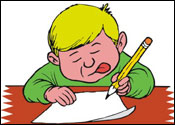 Napomena:  Slijedeće školske godine također planiramo organizirati PRODUŽENI BORAVAK. Molimo roditelje, koji su eventualno zainteresirani za pohađanje istog, da razmisle kako bi se na upisu mogli izjasniti o namjeri pohađanja kod pedagoginje škole.Veselimo se susretu s Vama i budućim prvašićima! 